Publicado en Madrid el 11/06/2024 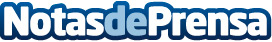 Agile TV amplía su oferta de entretenimiento con 16 nuevos canales temáticosA partir de ahora, todos los miembros de la familia podrán disfrutar de una mejor experiencia televisivaDatos de contacto:HAVAS PRHAVAS PR91 456 90 90Nota de prensa publicada en: https://www.notasdeprensa.es/agile-tv-amplia-su-oferta-de-entretenimiento_1 Categorias: Nacional Comunicación Televisión y Radio Entretenimiento http://www.notasdeprensa.es